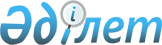 О внесении изменений и дополнений в постановление акимата района от 21 декабря 2007 года N 397 "Об организации социальных рабочих мест"
					
			Утративший силу
			
			
		
					Постановление акимата Есильского района Северо-Казахстанской области от 18 июня 2009 года N 159. Зарегистрировано Управлением юстиции Есильского района Северо-Казахстанской области 17 июля 2009 года N 13-6-118. Утратило силу в связи с истечением срока действия (письмо аппарата акима Есильского района Северо-Казахстанской области от 15 июня 2012 года N 02.04.05-11/361)

      Сноска. Утратило силу в связи с истечением срока действия (письмо аппарата акима Есильского района Северо-Казахстанской области от 15.06.2012 N 02.04.05-11/361)      В соответствии с пунктом 2 статьи 31 Закона Республики Казахстан «О местном государственном управлении и самоуправлении в Республике Казахстан», статьей 28 Закона Республики Казахстан «О нормативных правовых актах» акимат района ПОСТАНОВЛЯЕТ:



      1. Внести в постановление акимата района от 21 декабря 2007 года № 397 «Об организации социальных рабочих мест» (зарегистрированное в Реестре государственной регистрации № 13-6-64 от 18 января 2008 года, опубликованное в газетах «Есіл таңы» от 1 февраля 2008 года № 5, «Ишим» от 1 февраля 2008 года № 5) следующие изменения и дополнения:

      в приложении к вышеуказанному постановлению:



      пункт 12 читать в следующей редакции: «выпускники учебных заведений»;



      дополнить пунктом 13 «лица, высвобождаемые в связи с сокращением численности или штата предприятия».



      2. Настоящее постановление вводится в действие по истечении десяти календарных дней после его первого официального опубликования в средствах массовой информации.                                                 В.Бубенко
					© 2012. РГП на ПХВ «Институт законодательства и правовой информации Республики Казахстан» Министерства юстиции Республики Казахстан
				